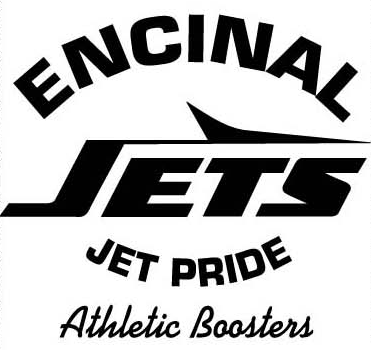 ENCINAL HIGH SCHOOL ALUMNI ASSOCIATION (EHSAA)EHS GOLF TOURNAMENTCHAIRPERSON and COMMITTEEDUTIES and REPONSIBILITIESCHAIRPERSON:Leads the planning, organization, coordination, promotion, and execution of the annual EHS Golf TournamentOversees the development of an EHS Golf Tournament Committee for purposes of supporting annual events and other related EHS and EHSAA eventsProvides EHSAA membership Golf Tournament information at EHSAA Board Meetings and as requested by the EHSAA BoardSolicits the EHSAA Board and General Membership support for eventsMakes projections for related Golf Tournament expenditures, maintains appropriate financial documentation of related activities and presents to the EHSAA Treasurer, and makes recommendations for the use of fundraising incomeMeetings – as determined.COMMITTEE MEMBERSSupports the planning, organization, coordination, promotion, and execution of the annual EHS Golf TournamentSupports the coordination of related EHS and EHSAA eventsSupports the maintenance of appropriate financial documentation of related activities and presentation to the EHSAA Treasurer, and makes recommendations and final; decisions for the use of fundraising incomeAttends all related EHSAA meetings, as determined. 